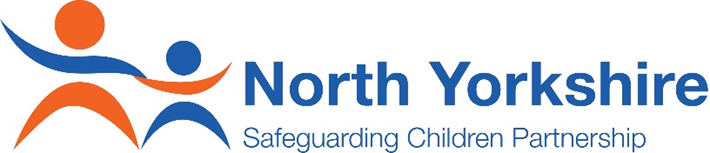 North Yorkshire Safeguarding Children Partnership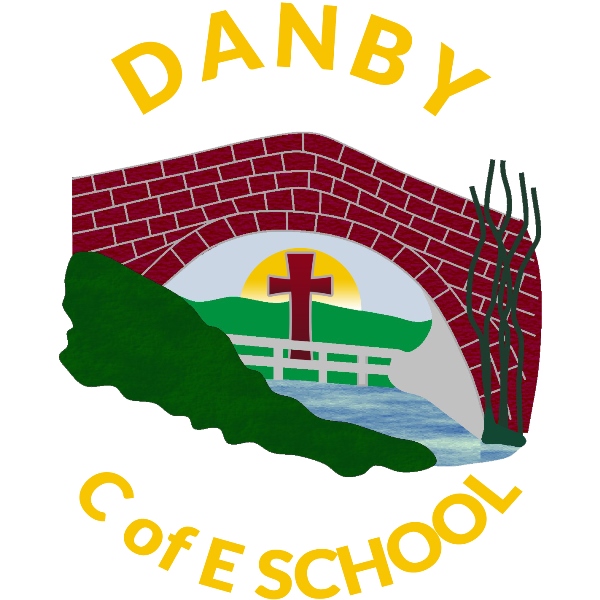 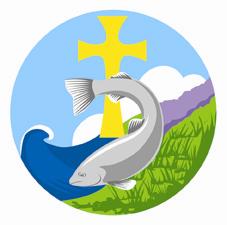 St Hilda’s Moorland FederationChild Protection ManualUpdated September 2023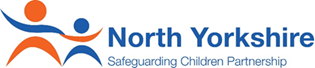 Section A - School Practice Guidance and Additional PoliciesSection B - School Safeguarding AuditTo followKeyYellow Text – Additions/updatesAllegations regarding person(s) who work or volunteer with ChildrenSchools should follow the NYSCP Managing Allegations Procedures NYSCP (safeguardingchildren.co.uk) when an allegation is made against any person working in or on behalf of the school, or any other person who works with children, (including supply staff, volunteers and contractors) that they have: behaved in a way that has harmed a child or may have harmed a child possibly committed a criminal offence against or related to a child orbehaved towards a child or children in a way that indicates they may pose a risk of harm to childrenbehaved or may have behaved in a way that indicates they may not be suitable to work with children.Allegations management in the school will be undertaken by the Headteacher or principal or (where the Headteacher or principal is the subject of an allegation) the chair of governors or the chair of the management committee or proprietor of an independent school (the ‘case manager’).    Where the Headteacher is the sole proprietor, or where there is a conflict of interest in reporting to the Headteacher, this should be reported directly to the LADO.The school has procedures in place to make a referral to the Disclosure and Barring Service (DBS) if a person in regulated activity has been dismissed or removed due to safeguarding concerns or would have been had they not resigned. This is a legal duty and failure to refer when the criteria are met is a criminal offence.Where the school dismisses or ceases to use the services of a teacher because of serious misconduct or might have dismissed them or ceased to use their services had they not left first, they must consider whether to refer the case to the Secretary of State (via the Teaching Regulation Agency).Supply teachersWhere the school is not the employer of an individual, they still have responsibility to ensure allegations are dealt with appropriately and that they liaise with the relevant parties (this includes supply teachers and volunteers).Whilst the school is not the employer of supply teachers who are engaged through a third party, they should ensure allegations are dealt with properly.  In no circumstances should a school decide to cease to use a supply teacher due to safeguarding concerns without finding out the facts and liaising with the LADO to determine a suitable outcome.  Agencies should be fully involved and fully cooperate in any enquiries, but the school will usually take the lead.The school will always follow: The NYSCP procedures and DfE Guidance Keeping Children Safe in Education 2023 part 4:  The school will immediately contact the Duty Local Authority Designated Officer (LADO) on 01609 533080 and then, where appropriate, submit a LADO referral form within one working day: Where a child may have suffered significant harm, the school will also submit a referral to Children’s Social Care.Detailed and accurate records will be made to include decisions, actions taken, and reasons for these. All records will be retained securely in line with school procedures. In our school the procedures are held electronically and securely on the DSL laptop and in paperform in a confidential file which is held in a locked location.Initial ActionThe person who has received an allegation or witnessed an event MUST immediately inform the Headteacher or principal, (the senior manager,) make a record and have regard to the school’s whistleblowing procedure In the event that an allegation is made against the Headteacher or Principal the matter will be reported to the alternative ‘senior manager’ as described above In the event of an allegation being made against the Headteacher or Principal, where they are also the sole proprietor of an independent school, allegations will be reported directly to the LADOThe senior manager will take steps, where necessary, to secure the immediate safety of children and any urgent medical needsThe member of staff will not be approached at this stage unless it is necessary to address the immediate safety of children The senior manager may need to clarify any information regarding the allegation, however no person will be formally interviewed or asked to write a formal statement at this stageThe senior manager will consult with the Duty LADO (01609 533080) in order to determine if it is appropriate for the allegation to be dealt with by school or if there needs to be a referral to social care and/or the police for investigation  Consideration will be given throughout to the support and information needs of pupils, parents and staffWhere an Early Years’ provider is registered with OFSTED, the provider must inform Ofsted of any allegations of serious harm or abuse by any person living, working, or looking after children at the premises (whether the allegations relate to harm or abuse committed on the premises or elsewhere). The provider must also notify Ofsted of the action taken in respect of the allegations. These notifications will be made as soon as is reasonably practicable, but at the latest within 14 days of the allegations being made. Please also see additional requirements in the EYFS 2021. Schools should have policies and processes to deal with Low Level Concerns that do not meet the harm threshold, to record concerns and take appropriate action to safeguard children, in line with Keeping Children Safe in Education 2023 Part 4 section 2. Our school does this through the Staff Code of Conduct and Staff Handbook.Where schools receive an allegation relating to an incident that happened when an individual or organisation was using their school premises running activities for children, they should follow their safeguarding policies and procedures, including informing the LADO.Alternative ProvisionThis school is committed to safeguarding our children even if they are placed in alternative provision for a period within the school day/week. We therefore seek written reassurance that any Alternative Provision provider has acceptable safeguarding practices in place including, a child protection policy, their response to concerns about a child, safer recruitment processes; attendance and child missing education procedure, and appropriate information sharing procedures. The school will also obtain a written statement from the provider that they have completed all the vetting and barring checks that are necessary on their staff i.e. those checks that we would otherwise perform in respect of our own staff.Alternative ProvisionThe cohort of pupils in Alternative Provision often have complex needs, it is important that governing bodies and proprietors of these settings are aware of the additional risk of harm that their pupils may be vulnerable to.Guidance is available at: Alternative provision - DfE Statutory GuidanceEducation for children with health needs who cannot attend school - DfE Statutory GuidanceWhere we place one of our pupils with an alternative provision provider, we continue to be responsible for the safeguarding of our pupil, and will seek written assurances in order to be satisfied that the provider meets the needs of our pupil. Child Sexual Exploitation (CSE) and Child Criminal Exploitation (CCE)Both CSE and CCE are forms of abuse that occur where an individual or group takes advantage of an imbalance in power to coerce, manipulate or deceive a child into taking part in sexual or criminal activity, in exchange for something the victim needs or wants, and/or for the financial advantage or increased status of the perpetrator or facilitator and/or through violence or the threat of violence. CSE and CCE can affect children, both male and female and can include children who have been moved (commonly referred to as trafficking) for the purpose of exploitation.Child Criminal Exploitation (CCE):Some specific forms of CCE can include children being forced or manipulated into transporting drugs or money through county lines, working in cannabis factories, shoplifting or pickpocketing. They can also be forced or manipulated into committing vehicle crime or threatening/committing serious violence to others.Children can become trapped by this type of exploitation as perpetrators can threaten victims (and their families) with violence or entrap and coerce them into debt. They may be coerced into carrying weapons such as knives or begin to carry a knife for a sense of protection from harm from others. As children involved in criminal exploitation often commit crimes themselves, their vulnerability as victims is not always recognised by adults and professionals, (particularly older children), and they are not treated as victims despite the harm they have experienced. They may still have been criminally exploited even if the activity appears to be something they have agreed or consented to.It is important to note that the experience of girls who are criminally exploited can be very different to that of boys. The indicators may not be the same, however professionals should be aware that girls are at risk of criminal exploitation too. It is also important to note that both boys and girls being criminally exploited may be at higher risk of sexual exploitation.Further information about CCE including definitions and indicators is included in KCSIE 2023 Annex BChild Sexual Exploitation (CSE):CSE is a form of child sexual abuse. Sexual abuse may involve physical contact, including assault by penetration (for example, rape or oral sex) or non-penetrative acts such as masturbation, kissing, rubbing, and touching outside clothing. It may include non-contact activities, such as involving children in the production of sexual images, forcing children to look at sexual images or watch sexual activities, encouraging children to behave in sexually inappropriate ways or grooming a child in preparation for abuse, including via the internet.CSE can occur over time or be a one-off occurrence, and may happen without the child’s immediate knowledge e.g. through others sharing videos or images of them on social media.CSE can affect any child, who has been coerced into engaging in sexual activities. This includes 16 and 17 year olds who can legally consent to have sex. Some children may not realise they are being exploited e.g. they believe they are in a genuine romantic relationship.Further information about CSE including definitions and indicators is included in KCIE 2023 Annex B (pages 142-144).The DfE provides: Child sexual exploitation: definition and guide for practitionersCounty Lines:County lines is a term used to describe gangs and organised criminal networks involved in exporting illegal drugs using dedicated mobile phone lines or other form of “deal line”. This activity can happen locally as well as across the UK - no specified distance of travel is required. Children and vulnerable adults are exploited to move, store and sell drugs and money. Offenders will often use coercion, intimidation, violence (including sexual violence) and weapons to ensure compliance of victims.Children can be targeted and recruited into county lines in a number of locations including schools (mainstream and special), further and higher educational institutions, pupil referral units, children’s homes and care homes.Children are also increasingly being targeted and recruited online using social media. Children can easily become trapped by this type of exploitation as county lines gangs can manufacture drug debts which need to be worked off or threaten serious violence and kidnap towards victims (and their families) if they attempt to leave the county lines network.A number of the indicators for CSE and CCE as detailed above may be applicable to where children are involved in county lines. Some additional specific indicators that may be present where a child is criminally exploited through involvement in county lines are children who:go missing and are subsequently found in areas away from their home;have been the victim or perpetrator of serious violence (e.g. knife crime);are involved in receiving requests for drugs via a phone line, moving drugs, handing over and collecting money for drugs;are exposed to techniques such as ‘plugging’, where drugs are concealed internally to avoid detection;are found in accommodation that they have no connection with, often called a ‘trap house or cuckooing’ or hotel room where there is drug activity;owe a ‘debt bond’ to their exploiters;have their bank accounts used to facilitate drug dealing.Further information on the signs of a child’s involvement in county lines is available in guidance published by the Home Office.NYSCP Guidance on Criminal Exploitation and County Lines is here. Modern Slavery and the National Referral Mechanism:School recognises that modern slavery encompasses human trafficking and slavery, servitude and forced or compulsory labour, it can include sexual exploitation and the removal of organs.   Trafficking is where children and young people are tricked, forced or persuaded to be moved or transported and then exploited, forced to work or sold. Children are trafficked for sexual and criminal exploitation, benefit fraud, forced marriage, domestic slavery, forced labour, committing crime like theft, county lines. School will consider whether a referral to the National Referral Mechanism (NRM) should be undertaken in order to safeguard that child and/or other children. National NRM guidance available here.MACE (Multi-Agency Child Exploitation):Within North Yorkshire, the identification, risk assessment, risk management, investigation and recovery with regards to all forms of Child Exploitation and Contextual Safeguarding are covered by our Multi-Agency Child Exploitation (MACE) and Contextual Safeguarding arrangements. MACE is an umbrella term for the following vulnerabilities Child Criminal Exploitation (including County Lines), Child Sexual Exploitation, Missing from Home, Modern Slavery and Human Trafficking, Online Child Exploitation, Harmful Sexual Behaviour and Wider Contextual Safeguarding. The Level 1 MACE arrangements encompass the risk identification, risk assessment and risk management of children and young people who may be at risk of exploitation for more information see here and the Level 2 MACE arrangements relate to the multi-agency information sharing and problem solving of hotspots/locations, persons who may pose a risk of exploitation and themes for more information see here. MACE Level 2 meetings should be regularly attended by DSLs for schools, for more information about those meetings please email MACE@northyorks.gov.uk. The NYSCP MACE Practice guidance can be found on the NYSCP website here.Confidentiality School has regard to DfE guidance on Information Sharing: ‘Fears about sharing information cannot be allowed to stand in the way of the need to safeguard and promote the welfare of children and young people at risk of abuse or neglect.’School ensures the child’s wishes or feelings are taken into account when determining what action to take and what services to provide to protect individual children through ensuring there are systems in place for children to express their views and give feedback. School ensures that staff members do not promise confidentiality to the child and always act in the best interests of the child. The school confidentiality policy indicates:when information must be shared with police and Children and Families’ Service where the child/young person is / may be at risk of significant harmwhen the pupil’s and/or parent’s confidentiality must not be breachedCurriculum The school is committed to ensuring that pupils are aware of behaviour towards them that is not acceptable, how they can keep themselves safe, how to share a concern and complain. All pupils are informed that we have a Designated Safeguarding Lead with responsibility for child protection and who this is. We inform pupils of whom they might talk to, both in and out of school, their right to be listened to and heard and what steps can be taken to protect them from harm.   Children are taught about how to keep themselves and others safe, including online. It is recognised that effective education will be tailored to the specific needs and vulnerabilities of individual children, including children who are victims of abuse, and children with special educational needs or disabilities.The school has implemented the statutory requirements of relationships and sex education and health education which is compulsory for all schools from September 2020 . The statutory requirements could be taught through a wider Personal, Social, Health Education (PSHE) curriculum which incorporates an age-related, progressive and comprehensive curriculum, for pupils to be taught about aspects of safeguarding in order to develop the knowledge and skills they need to recognise when they are at risk and how to get help when they need it including on-line safety. We do this by:developing pupils’ age-appropriate understanding of healthy and respectful relationships through appropriate relationship and sex education, including awareness of relationship abuse, and other abuse, sexual violence and harassment, child on child abuse, bullying, prejudice-based bullying and violence based on a person’s sexual orientation, gender, faith or race, hate crime, the concepts of, and laws relating to, sexual consent, sexual exploitation, abuse, grooming, coercion, harassment, rape, domestic abuse, so called honour-based abuse such as forced marriage and Female Genital Mutilation (FGM), and how to access supportwhat constitutes sexual harassment and sexual violence and why these are always unacceptablestereotyping, prejudice and equality including bullying, prejudice-based bullying and violence based on a person’s sexual orientation, gender, faith or race, hate crime,enabling pupils to recognise online and offline risks to their well-being – for example, risks from criminal and sexual exploitation, domestic abuse, female genital mutilation, forced marriage, substance misuse, gang activity, radicalisation and extremism – and making them aware of the support available to them enabling pupils to recognise the dangers of inappropriate use of mobile technology and social media and the impact on sexual behaviour, for example sexting and accessing pornography developing pupils’ confidence, resilience and knowledge so that they can keep themselves mentally healthybody confidence and self-esteemdeveloping and deepening pupils’ understanding of the fundamental British values of democracy, individual liberty, the rule of law and mutual respect and tolerance, recognising how pressure from others can affect their behaviour, including the risks of radicalisation to extremist behaviourensuring pupils have the opportunity to discuss controversial issues and develop tolerance and respect for othersmaking available appropriate local and online advice.The school has updated the curriculum aspects of related policies to ensure that they are aligned to our child protection policy.  This includes the school’s online safety, relationships and sex education, substance misuse, smoke-free, and vape-free, equalities and anti-bullying policies.Training needs of staff are regularly reviewed to ensure that staff delivering safeguarding aspects of PSHE or online safety have the appropriate knowledge and skills. The school monitors and evaluates the impact of the safeguarding taught curriculum provision through our school based monitoring and evaluation processes which include lesson observation, work scrutiny, feedback from pupils, staff and parents/carers and data from the bi-annual Growing Up in North Yorkshire survey. The following Information is made available to pupils to support them should they need access to independent guidance and advice helplines, posters, NSPCC ChildLine and other agency information.The school’s has additional arrangements for consulting with and listening to pupils including: Listening/Worry Box, growing up in North Yorkshire Survey, online anonymous reporting systems including consultations and questionnaires.We make pupils aware of these arrangements through Assemblies and curriculum lessons including PSHE.Curriculum resources and support for schoolsThe schools access the North Yorkshire PSHE and Citizenship Planning and Assessment toolkit which contains the PSHE and Citizenship curriculum entitlement framework for key stages 1-4 along with suggested resources specifically to support the safeguarding aspects of the curriculum by year group. It is accessible and further supporting resources from the North Yorkshire Healthy Schools Website and also see also NSPCC teaching resources and lesson plansCybercrimeCybercrime is criminal activity committed using computers and / or the internet.  Children with particular skill and interest in computing and technology may inadvertently, or deliberately, stray into cyber-dependent crime.Additional advice can be found at: Cyber Choices, and National Cyber Security Centre - NCSC.GOV.UK   Cyber Choices aims to intervene where young people are at risk of committing or being drawn into low-level cyber-dependent offences and divert them to a more positive use of their skills and interests.Domestic Abuse	The Domestic Abuse Act 2021 received Royal Assent on 29 April 2021. The Act introduces the first statutory definition of domestic abuse and recognises the impact of domestic abuse on children, as victims in their own right, if they see, hear or experience the effects of abuse. The statutory definition of domestic abuse, ensures that different types of relationships are captured, including ex-partners and family members. The definition captures a range of different abusive behaviours, including physical, emotional and economic abuse and coercive and controlling behaviour. Both the person who is carrying out the behaviour and the person to whom the behaviour is directed towards must be aged 16 or over and they must be “personally connected”.	Domestic abuse can encompass a wide range of behaviours and may be a single incident or a pattern of incidents. That abuse can be, but is not limited to, psychological, physical, sexual, financial or emotional. Children can be victims of domestic abuse. They may see, hear, or experience the effects of abuse at home and/or suffer domestic abuse in their own intimate relationships (teenage relationship abuse). All of which can have a detrimental and long-term impact on their health, well-being, development, and ability to learn.Types of domestic abuse include intimate partner violence, abuse by family members, teenage relationship abuse and child/adolescent to parent violence and abuse. Anyone can be a victim of domestic abuse, regardless of gender, age, ethnicity, socio-economic status, sexuality or background and domestic abuse can take place inside or outside of the home. All children can witness and be adversely affected by domestic abuse in the context of their home life where domestic abuse occurs between family members.  Experiencing domestic abuse and / or violence can have a serious, long lasting emotional and psychological impact on children.  In some cases, a child may blame themselves of the abuse or may have had to leave the family home as a result.Operation EncompassWhere police are called to an incident of domestic abuse, where there are children in the household who have experienced the domestic incident, the police will inform the key adult in school before the child or children arrive at school the following day.Refuge run the National Domestic Abuse Helpline, 24 hours a day on 0808 2020 247.Advice is available at:NSPCC- UK domestic-abuse Signs Symptoms Effects Safe Lives: young people and domestic abuseNYSCP guidance is also available:https://www.safeguardingchildren.co.uk/professionals/procedures-practice-guidance-and-one-minute-guides/domestic-abuse/ Early Years (provision for Children 0-5 years)Schools are required to comply with the statutory framework for the early years foundation stage 2021 Statutory framework for the early years foundation stage (publishing.service.gov.uk)Section 3 – The safeguarding and welfare requirements.  In para 3.3, the guidance clarifies that schools are not required to have separate policies to cover EYFS requirements provided the requirements are already met through an existing policy. The school has evaluated the content of the EYFS framework to confirm if there are any aspects that are not already included in existing policies and has ensured that any gaps are covered by producing further policy documentation.Our Schools will check the they include the following requirements in the policies as suggested below (in red) when undertaking a review:Child Protection policy:EYFS 3.4 Policies should be in line with the guidance and procedures of the relevant local safeguarding partners (LSP).  Policies must cover the use of mobile phones and cameras in the setting.  To safeguard children and practitioners online, providers will find it helpful to refer to “Safeguarding children and protecting professionals in early years settings: online safety considerations” Safeguarding children and protecting professionals in early years settings: online safety considerations - GOV.UK (www.gov.uk)    You will need to consider:the use of tablets and other equipment with the capacity to record images the purpose of images taken within the school, how they will be used and storedpermission from parents for taking images of their children and for how these may be usedhow you can make sure that images are only taken and used in the way that parents give permission forwhat procedures you will put in place to safeguard all children e.g. to ensure that children who are not to be photographed can be kept safe, whilst still taking part in the eventWho will have access to stored images and how this is to be monitored You must ensure that:the school has equipment for taking images so that staff do not use their own personal equipmentthe arrangements for the secure storage of staff’s personal equipment is stored away from the EYFS classrooms whilst children, volunteers and parents are on sitein personal emergencies staff and volunteers should be contacted via the school setting telephoneall devices which have a camera, video and/or internet access are used appropriately images are printed or reproduced at the setting to ensure that photos and recordings of the children cannot be used inappropriately Child Protection policy EYFS 3.69 Information and recordsRecruitment and Selection Policy and Procedure EYFS 3.9 Ensuring that people looking after children are suitable to fulfil the requirements of their roles. 3.14 .  Schools are required to have regard to the disqualification guidance published by the Department for Education, which is available at Disqualification under the Childcare Act 2006 - GOV.UK (www.gov.uk)3.15 Disqualification by association is still relevant for childminders, childminder assistants or childcare practitioners working on domestic premises including where a childminder or assistant/practitioner works on non-domestic premises (50% rule).Safe Working Practice/Code of Conduct:EYFS 3.19 Staff taking medication/other substancesEYFS 3.20 Equality and diverse workforceEYFS 3.25 First AidEYFS 3.27 Key personEYFS 3.28 – 3.40 Staff: child ratiosHealth and Safety policy:EYFS 3.45 – 3.47  MedicinesEYFS 3.48 – 50  Food and drinkEYFS 3.51 and 3.52  Accident or injuryEYFS 3.55 and 3.56  Safety and suitability of premises, environment and equipment EYFS 3.65  Risk assessmentBehaviour policy:EYFS 3.53 – 3.54  Managing children’s behaviourEYFS 3.57 – Smoking and VapingComplaints’ policyEYFS 3.75 and 3.76  ComplaintsHost Families, homestay during exchange visitsSchool arranged homestay – suitability of adults in UK host families When arranging a homestay, we will consider the suitability of the adults in the respective families who will be responsible for the visiting child during the stay. In circumstances where we arrange for a visiting child to be provided with care and accommodation in the UK (including where we engage a company to make those arrangements) in the home of a family to which the child is not related the responsible adults will be engaging in regulated activity for the period of the stay. In such cases and where we have the power to terminate such a homestay we are the regulated activity provider.Where the child’s parent(s) or a student themselves arranges their own homestay, this would be a private arrangement therefore we would not be the regulated activity providerWhen we arrange a homestay we will consider what intelligence/information will best inform our assessment of the suitability of the adults in those families who will be responsible for the visiting child during the stay and use our professional judgement to decide what is relevant. We will obtain a DBS enhanced certificate with barred list information. In addition to those engaging in regulated activity, we will decide whether we consider it necessary to obtain a DBS enhanced certificate in respect of anyone aged 16 or over in the household.Suitability of adults in host families abroad It is not possible to obtain criminality information from the DBS about adults who provide homestays abroad. We will liaise with partner schools abroad, to establish a shared understanding of, and agreement to the arrangements in place for the visit. We will use professional judgement to satisfy ourselves that the arrangements are appropriate and sufficient to safeguard every child who will take part in the exchange and make parents aware of agreed arrangements. Partnership with Parents and CarersThe school shares a purpose with parents to keep children safe from harm and to have their welfare promoted. Our Schools have information available to parents on the school websites.NYSCP NSPCC CEOP   Internet MattersParent Zone   ChildnetParents Protect A-Z Index for Schools and Curriculum We are committed to working with parents positively, openly and honestly. We ensure that all parents are treated with respect, dignity and courtesy. We respect parents’ rights to privacy and confidentiality and will not share sensitive information unless we have permission, or it is necessary to do so in order to protect a child.School will share with parents any concerns we may have about their child unless to do so may place a child at risk of harm. We encourage parents to discuss any concerns they may have with the classteacher or headteacher.The child protection policy should be available publicly either via the school website or by other means. We make parents aware of our policy through the school newsletter and the website.Partnerships with other agenciesThe school recognises that it is essential to establish positive and effective working relationships with other agencies e.g. Early Help, Children and Families Service, Police, Health, NSPCC ChildLine Schools’ Service.All schools and colleges should allow access for children and families service staff from the host local authority and, where appropriate, from a placing local authority, for that authority to conduct, or to consider whether to conduct, an assessment including under section 17 or section 47. Consent from the parent and child (where of sufficient age and understanding) is required for assessments by the Early Help service or under section 17.School complies with the requirement under the Children Act 2004 to co-operate with other organisations and agencies in activities relating to children.Child on child abuse/Child on child abuse including Sexual Violence and Sexual HarassmentThe statutory guidance in relation to child-on-child sexual violence and sexual harassment is contained in KCSiE 2023 Part five.All staff should be aware that children can abuse other children (often referred to as child-on-child abuse), and that it can happen both inside and outside of school or college and online. It is important that all staff recognise the indicators and signs of child-on-child abuse and know how to identify it and respond to reports.All staff should understand, that even if there are no reports in their schools or colleges it does not mean it is not happening, it may be the case that it is just not being reported. As such it is important if staff have any concerns regarding child-on-child abuse they should speak to their designated safeguarding lead (or deputy).It is essential that all staff understand the importance of challenging inappropriate behaviours between peers, many of which are listed below, that are actually abusive in nature. Downplaying certain behaviours, for example dismissing sexual harassment as “just banter”, “just having a laugh”, “part of growing up” or “boys being boys” can lead to a culture of unacceptable behaviours, an unsafe environment for children and in worst case scenarios a culture that normalises abuse leading to children accepting it as normal and not coming forward to report it.Child on child abuse is most likely to include, but may not be limited to:bullying (including cyberbullying, prejudice-based and discriminatory bullying);abuse in intimate personal relationships between peers;physical abuse such as hitting, kicking, shaking, biting, hair pulling, or otherwise causing physical harm (this may include an online element which facilitates, threatens and/or encourages physical abuse);sexual violence, such as rape, assault by penetration and sexual assault; (this may include an online element which facilitates, threatens and/or encourages sexual violence);sexual harassment, such as sexual comments, remarks, jokes and online sexual harassment, which may be standalone or part of a broader pattern of abuse;causing someone to engage in sexual activity without consent, such as forcing someone to strip, touch themselves sexually, or to engage in sexual activity with a third party;consensual and non-consensual sharing of nude and semi-nude images and or videos (also known as sexting or youth produced sexual imagery);upskirting, which typically involves taking a picture under a person’s clothing without their permission, with the intention of viewing their genitals or buttocks to obtain sexual gratification, or cause the victim humiliation, distress or alarm; andinitiation/hazing type violence and rituals (this could include activities involving harassment, abuse or humiliation used as a way of initiating a person into a group and may also include an online element).All staff should be clear as to the school’s or college’s policy and procedures with regards to child on child abuse and the important role they have to play in preventing it and responding where they believe a child may be at risk from it.Serious violenceAll staff should be aware of the indicators, which may signal children are at risk from, or are involved with serious violent crime. These may include increased absence from school, a change in friendships or relationships with older individuals or groups, a significant decline in performance, signs of self-harm or a significant change in wellbeing, or signs of assault or unexplained injuries. Unexplained gifts or new possessions could also indicate that children have been approached by, or are involved with, individuals associated with criminal networks or gangs and may be at risk of criminal exploitation.All staff should be aware of the range of risk factors which increase the likelihood of involvement in serious violence, such as being male, having been frequently absent or permanently excluded from school, having experienced child maltreatment and having been involved in offending, such as theft or robbery. Advice for schools and colleges is provided in the Home Office’s “Advice to schools and colleges on gangs and youth violence” and its Criminal exploitation of children and vulnerable adults: county lines guidance.Additional information and support DfE advice “Child abuse concerns: guide for practitioners” provides more information on understanding and identifying abuse and neglect. Examples of potential indicators of abuse and neglect are highlighted throughout the advice and will be particularly helpful for school and college staff. The NSPCC website also provides useful additional information on abuse and neglect and what to look out for.Annex B of KCSIE 2023 contains important additional information about specific forms of abuse and safeguarding issues. School and college leaders and those staff who work directly with children should read the annex.Where the concerns are of a sexual nature the DSL will have regard to the NYSCP guidance Children and Young People Who Display Sexualised Behaviour Where there are concerns or allegations of youth generated sexual imagery, (often referred to as ‘sexting’) these must always be reported to the DSL, who will have regard to the guidance: Gov.uk guidance on Sharing nudes and semi-nudes: advice for education settings working with children and young peopleSchool will make children and young people aware of the new Childline and Internet Watch Foundation (IWF) tool which helps children and young people to report a nude image or video of themselves that has been shared online. The IWF can then take steps to remove it from the Internet.  More information from the IWF can be found HERE and the Childline reporting tool, ‘Report Remove’, can be found HERE. The DSL, having had regard to this guidance, will make referrals to police and children’s social care where appropriate.The school will make every effort to minimise the risk of child-on-child abuse by teaching pupils, in an age appropriate way about: how to recognise, understand and build healthy relationships; self-respect and respect for others; commitment;tolerance; boundaries; consent; how to manage conflict; and how to recognise unhealthy relationships. Insert school’s arrangements for minimising risk and raising awareness amongst pupils through Relationships Education, Relationships and Sex Education or Personal Social Health Education E.g. through use of materials in, see: School Child Protection Manual –CurriculumSchool Child Protection Manual –Curriculum Resources SupportProducts on the NYSCP website: NYSCP Safeguarding Campaigns .Insert school’s arrangements for minimising risk and raising awareness amongst staff e.g. providing staff with the NYSCP guidance and the UKCCIS guidance.Undertaking the UKCCIS training contained in Annex F of the UKCCIS guidanceA document is available at the end of this guidance to support schools to review and put in place effective practice in relation to Child-on-child Sexual Harassment, Online Sexual Abuse and Sexual Violence.Child on child Sexual Harassment, Online Sexual Abuse and Sexual ViolenceSupporting Effective PracticeChild on child Sexual Harassment, Online Sexual Abuse and Sexual Violence At St Hilda’s Moorland Federation we recognise that even if there are no reported cases of child-on-child sexual harassment, online sexual abuse and sexual violence (including sexualised language), such abuse may still be taking place in our school and is not being reported. The assumption that such abuse is happening is in line with government and Ofsted recommendations.At St Hilda’s Moorland Federation we have a zero-tolerance approach to abuse. It is never to be passed off as “banter”, “just having a laugh”, “part of growing up” or “children being children” as we know that can lead to a culture of unacceptable behaviours and an unsafe environment for our children and young people.We recognise that it is more likely that girls will be victims and boys perpetrators, but all child on child abuse is unacceptable and is taken seriously.  We will ensure that no child or young person is ever made to feel ashamed for making a report.All staff have undertaken training to recognise the different forms that peer or peer abuse can take, including:bullying (including cyberbullying, prejudice-based and discriminatory bullying);abuse in intimate personal relationships between peers;physical abuse such as hitting, kicking, shaking, biting, hair pulling, or otherwise causing physical harm (this may include an online element which facilitates, threatens and/or encourages physical abuse);sexual violence, such as rape, assault by penetration and sexual assault; (this may include an online element which facilitates, threatens and/or encourages sexual violence);sexual harassment, such as sexual comments, remarks, jokes and online sexual harassment, which may be standalone or part of a broader pattern of abuse;causing someone to engage in sexual activity without consent, such as forcing someone to strip, touch themselves sexually, or to engage in sexual activity with a third party;consensual and non-consensual sharing of nude and semi-nude images and or videos (also known as sexting or youth produced sexual imagery);upskirting, which typically involves taking a picture under a person’s clothing without their permission, with the intention of viewing their genitals or buttocks to obtain sexual gratification, or cause the victim humiliation, distress or alarm; andinitiation/hazing type violence and rituals (this could include activities involving harassment, abuse or humiliation used as a way of initiating a person into a group and may also include an online element).Prevent, Protect and Prepare and ChannelPrevent: In order to fulfil the Prevent duty, it is essential that staff are able to identify children who may be susceptible to radicalisation, and know what to do when they are identified. Protecting children from the risk of radicalisation is seen as part of schools’ wider safeguarding duties, and is similar in nature to protecting children from other harms (e.g. drugs, gangs, neglect, sexual exploitation), whether these come from within their family or are the product of outside influences.The DSL should consider if it would be appropriate to share any information with the new school in advance of a child leaving, if that would allow the new school to continue supporting victims of abuse or those receiving support through the Channel programme.Extremism is the vocal or active opposition to our fundamental values, including democracy, the rule of law, individual liberty and the mutual respect and tolerance of different faiths and beliefs. This also includes calling for the death of members of the armed forces.  Radicalisation refers to the process by which a person comes to support terrorism and extremist ideologies associated with terrorist groups.  Terrorism is an action that endangers or causes serious violence to a person/people; causes serious damage to property; or seriously interferes or disrupts an electronic system. The use or threat must be designed to influence the government or to intimidate the public and is made for the purpose of advancing a political, religious or ideological cause. Schools can also build pupils’ resilience to radicalisation by promoting fundamental British values and enabling them to challenge extremist ideologies. The Prevent duty is not intended to stop pupils debating controversial issues. On the contrary, school should provide a safe space in which children, young people and staff can understand the risks associated with terrorism and develop the knowledge and skills to be able to challenge extremist arguments. The statutory framework for the Early Years Foundation Stage sets standards for learning, development and care for children from 0-5, thereby assisting their personal, social and emotional development and understanding of the world.Roles and responsibilities:The strategic Prevent lead in school is Mrs Liz OrlandIf not the DSL, they liaise with the DSL at all timesThey understand the expectations and key priorities to deliver Prevent and this is embedded within safeguarding procedureThe senior leadership team and governing body are aware of the Prevent Strategy and its objectives There is a clear awareness of roles and responsibilities throughout the school / college / setting  regarding Prevent The Prevent agenda and its objectives has been embedded within the appropriate safeguarding processesThe school’s premises do not give a platform for extremist speakers and eventsSchool provides a broad and balanced curriculum that that promotes fundamental British values and Spiritual, Moral, Social and Cultural Education (SMSC), helping protect pupils against extremism and developing strong community cohesionLinks to curriculum resources can be found in the PSHE Entitlement Framework at http://cyps.northyorks.gov.uk/health-wellbeing-psheTraining:A training plan is in place so that key staff, including senior leaders and governors, understand the risk of radicalisation and extremism and know how to recognise and refer children who may be susceptibleDetails of training courses including frequency and availability are cascaded to all relevant staffFurther training on the Prevent agenda, such as around Far Right Extremism is made available to the Safeguarding, pastoral and PSHE leads where appropriateThere is appropriate staff guidance and literature available to staff on the Prevent agendaStaff are aware of curriculum resources and teaching strategies to teach pupils about extremism and the risk of radicalisationAll staff in the organisation have accessed appropriate prevent training for their roleFor further information and links to key documents see: http://cyps.northyorks.gov.uk/prevent North Yorkshire Community Safety Partnership Working with Individuals Vulnerable to Extremism in Education Settings (Practice Guidance) The Home Office e-learning training package on Introduction to the Prevent Duty is available here. All staff and governors should have completed this training.There are 2 further Home Office e-learning modules: Prevent referrals e-learning supports staff to make Prevent referrals that are robust, informed and with good intention (eg suitable for DSLs) Channel awareness e-learning is aimed at staff who may be asked to contribute to or sit on a multi-agency Channel panelA programme of ‘Prevent’ training and consultancy is available to schools through the NYSCP website.    Referrals:An appropriate internal Prevent risk assessment and referral process is in place All staff including the Prevent lead/ DSL follows the NYSCP procedures	 Partner agency communication channels are in place An audit trail for notification reports/referrals existsPrevent referrals/notifications are managed or overseen by The Prevent leadA process is in place to identify and develop ‘lessons learnt’Protect and Prepare:As part of the UK Counter Terrorism Strategy (CONTEST), public places are asked to consider the risk of a terrorist attack and what preparations could be made to mitigate that risk. The North Yorkshire Schools’ Emergency Procedures guidance, requires schools to:Ensure all staff undertake the Action Counters Terrorism (ACT) Awareness Training Assess the security of the school site and make necessary improvementsDevelop lock down and invacuation proceduresTeach pupils how to stay safe if they were caught up in an attack- Run, hide, tell guidanceThe guidance can be accessed at: https://cyps.northyorks.gov.uk/school-emergency-responseThe Prevent DutyThe school understands that it is subject to a duty under section 26 of the Counter Terrorism and Security Act 2105 and that this is part of its wider safeguarding obligations.ChannelThe school understands that Channel is a voluntary, confidential support programme which focusses on providing support at an early stage to people who are identified as being susceptible to being drawn to terrorism.NYSCP (safeguardingchildren.co.uk)Pupil InformationIn order to keep children safe and provide appropriate care for them the school requires accurate and up to date information regarding:names (including any previous names), address and date of birth of child names and contact details of persons with whom the child normally lives names and contact details of all persons with parental responsibility (if different from above)where possible three emergency contact details (if different from above), ensuring that if the person(s) with parental responsibility is unable to collect this person, who could collect the child and keep them safe until either the person(s) with parental responsibility is available or a more suitable arrangement is made. The school encourages all parents and carers to provide more than one emergency contact, providing the school with additional options to make contact with a responsible adult when a child absent from education is identified as a welfare and/or safeguarding concerndetails of any persons authorised to collect the child from school (if different from above)any relevant court orders in place including those which affect any person’s access to the child (e.g. Residence Order, Contact Order, Care Order, Special Guardianship Order, Injunctions etc.)if the child is or has been subject to a Child Protection Plan name and contact detail of key persons in other agencies, including GPany other factors which may impact on the safety and welfare of the child The school will collate, store and agree access to this information using our online secure information System - Scholarpack.Related School Safeguarding Policies Safeguarding is not just about protecting children from deliberate harm (child protection). It includes:protecting children from maltreatment preventing impairment of children’s health or developmentensuring that children are growing up in circumstances consistent with the provision of safe and effective caretaking action to enable all children to have the best outcomes Safeguarding action may be needed to protect children and learners from: neglectphysical abusesexual abuseemotional abuseracist, disability and homophobic, transphobic and biphobic abusegender-based violence/violence against women and girlsradicalisation and/or extremist ideologieschild sexual exploitation and traffickingchild criminal exploitation and county linesrisks linked to using technology and social media, including online bullying; and the risks of being groomed online for exploitation or radicalisation; and risks of accessing and generating inappropriate content, for example ‘sexting’the impact of new technologies on sexual behaviour, for example Youth Produced Sexual Imagery, (sexting) and accessing pornographyteenage relationship abusechild on child abuseserious violence, including knife crimebullying (including online bullying and prejudice-based bullying)physical abuse such as hitting, kicking, shaking, biting, hair pulling, or otherwise causing physical harm;sexual violence and sexual harassmentsexting (also known as youth produced sexual imagery)initiation / hazing type violence and ritualsupskirtingsubstance/drug misuseissues that may be specific to a local area or population, for example gang activity and youth violencedomestic abuseSo called ‘honour –based’ abusefemale genital mutilationforced marriageBreast-ironing faith abusefabricated or induced illnessmental health issuespoor parenting, particularly in relation to babies and young childrenIt relates to aspects of care and education, including: children absent from educationchildren with family members in prisonhomelessnesschildren’s and learners’ health and safety and well-being including their mental healthmeeting the needs of children who have special educational needs, disabilities or physical health issuesthe use of reasonable forcemeeting the needs of children and learners with medical conditionsproviding first aidalternative provisionintimate care and emotional well-being online safety and associated issues appropriate arrangements to ensure children’s and learners’ security, taking into account the local context.children not collected from schoollost childrenIt relates to other policies including:Private fosteringComplaints Admissions Safer recruitmentKey personTeaching and learningPartnership with parentsConfidentialityRecord keepingAdministering medicationIntimate careDisciplinary procedureWhistle blowingAcceptable use of ICTEducational Visits (guidance is available here (schools will be required to have a Service Level Agreement with NYC to access this guidance)NYC Guidance for schools is available for PSHE (including relationships and sex education) / Health and WellbeingNYC Online Safety Guidance updated 2021 for schools and settings which includes sample acceptable use policesNew Guidance for safer working practice for those working with children and young people in education settings issued in May 2019NYC: Guidelines for dealing with and reporting prejudice-based incidents, hate incidents and hate crimes in schools and settings (updated October 2019)Hate Incidents should be reported to the local authority through the online reporting tool in the NYC Guidelines for Dealing with and Reporting Prejudice Based Incidents and Hate Crimes in Schools and Settings .  The guidance can be found here Any prejudice-based incident, hate incident and / or hate crime must always be reported to the Designated Safeguarding Lead in order to identify appropriate follow-up. Online reports are shared with the multi-agency Hate Crime Working Group, in order to identify common themes and inform future approaches to tackling hate crimeSafer Recruitment and Selection The school pays full regard to DfE guidance Keeping Children Safe in Education the Protection of Freedoms Act 2012; the Childcare (Disqualification) and Childcare (Early Years Provision Free of Charge) (Extended Entitlement ) ( Amendment) Regulations  2018  under S75 of the Childcare Act 2006 and NYHR Schools’ Recruitment procedures and guidance (login required).We ensure that all appropriate measures are applied in relation to everyone who works in or on behalf of the school who is likely to be perceived by the children as a safe and trustworthy adult and follow guidance on checking volunteers and contractors, and NYC Education and Skills guidance on checking host families for educational visits and work experience providers.It is vital that schools create a culture of safer recruitment and, as part of that, adopt written recruitment and selection policies and procedures that help deter, reject or identify people who might abuse children.  Safer recruitment practice includes scrutinising applicants, verifying identity and academic or vocational qualifications, obtaining professional and character references, checking previous educational and employment history and ensuring that a candidate has the health and physical capacity for the job. The school will take a planned approach to recruitment and ensure it takes appropriate safeguarding actions at each stage of the process.  The selection decision will be appropriately recorded and a copy of relevant documents, including those used to verify the successful candidate’s identity, right to work and required qualifications, will be kept on their personal file.   As part of the shortlisting process schools should consider carrying out an online search as part of their due diligence.Online searches should only be completed on shortlisted candidates for interview and assessment and should focus on gaining an insight only into the applicant’s suitability to work with children. Schools and colleges should inform shortlisted candidates that online searches may be done as part of due diligence checks. It is recommended that the person undertaking searches receives suitable training and guidance and as a minimum, is Safer Recruitment trained. The person carrying out the online searches should not be otherwise involved in the recruitment process. The same search engine should be used for all searches to establish what relevant information is publicly available online. Searches of social media sites such as Facebook are not recommended, however LinkedIn may be useful to compare against employment history declared in the candidate’s application form. The specific searches and search engine used (for example www.google.com), conducted on a candidate should be recorded. Prior to the interview and assessment stage, the panel should consider the findings of the searches and decide how they intend to make further enquiries with the candidate. Any concerns should be explored with the candidate and their responses recorded, along with the decision made.All NYC school staff are made aware that they are required to notify their line manager of any convictions or cautions during employment with the Council or if they receive a Penalty Notice for Disorder. For those who drive on business at any point during their employment (Authority’s vehicle or own vehicle), this includes all motoring offences dealt with through the courts and penalty points on driving licences - whether awarded by a court or through fixed penalty notices.Early Years’ Staff are made aware that they are expected to disclose any convictions, cautions, court orders, reprimands and warnings which may affect their suitability to work with children (whether received before or during their employment at the school/setting) or any circumstances which could lead to consideration of disqualification.Where staff move from positions that are not providing education into a new position where they are, then they will be treated as a new member of staff and all appropriate checks for the post carried out.The school must keep a Single Central Record detailing a range of checks carried out on their staff (including supply staff, and teacher trainees on salaried routes) who work at the school and, additionally, for independent schools, including academies and free schools, all members of the proprietor body.Statutory requirements are such that:an Enhanced DBS check with Children’s Barred List Check is obtained for all new paid appointments to the school’s workforce and for unsupervised volunteers working in regulated activitya risk assessment will be undertaken by the Headteacher to decide whether to obtain an Enhanced DBS check for any volunteer not engaging in regulated activity. The risk assessment will consider a range of factors including the nature of the work, the regularity, frequency, duration and nature of contact with children, the level of supervision of the volunteer, what is known about the volunteer, including formal or informal information offered by staff, parents and other volunteers, whether the volunteer has other employment or undertakes activities where referees can advise on suitability.  Details of the risk assessment will be recorded and retained on file (see KCSIE)an Enhanced DBS check without Barred List Check, is obtained for maintained school governors and members of the proprietary body of an independent school, including academies and free schools (see  KCSIE) schools will satisfy themselves that any contracted staff are DBS checked where appropriate (see e KCSIE)schools will ensure that a check of any teacher prohibitions, including interim orders, is made on all those undertaking teaching work (see KCSIE)Academies, Independent and Free and Schools will ensure a check of any Section 128 direction for those taking up a management position.  Maintained school must undertake this check for all governors.all new appointments to the school workforce who have lived outside the UK are subject to additional checks as appropriate (see KCSIE)schools must satisfy themselves that agency and third-party staff have undergone the necessary checks by seeking written confirmation from the relevant employeridentity checks and confirmation of a right to work in the UK must be carried out on all appointments to the school workforce before the appointment is madeevidence must be obtained of professional qualifications for teaching staff including the award of QTS and completion of statutory induction, if applicable Childcare DisqualificationFor staff who work in childcare provision or who are directly concerned with the management of such provision, schools need to ensure that appropriate checks are carried out to ensure that individuals are not disqualified under the 2018 Childcare Disqualification Regulations. http://www.legislation.gov.uk/uksi/2018/794/contents/madeSince 1 January 2010 it has been mandatory that any appointments of maintained school staff are made by a recruitment panel that includes at least one person who has been trained in safer recruitment. Ofsted will request evidence as part of their inspections that each recruitment panel meets this requirement. Liz Orland (Headteacher) and Claire Thorpe (School Governor) have undertaken accredited training in Safer Recruitment and one of the above will be involved in all staff and volunteer appointments and arrangements (including, where appropriate, contracted services).Training is available as follows:Accredited face to face training for individuals or groups of schools through North Yorkshire Education ServicesNSPCC on line and face to face training Visitors “Schools and colleges should not request DBS checks and barred list checks, or ask to see existing DBS certificates, for visitors such as children’s relatives or other visitors attending a sports day. Headteachers and principals should use their professional judgment about the need to escort or supervise visitors.”KCSIE 2023Safer Working Practice“All staff members should be aware of systems within their school which support safeguarding and these should be explained to them as part of staff induction. This includes: the school’s child protection policy; the school’s staff behaviour policy (sometimes called a code of conduct); the safeguarding response to children who are absent from education, particularly on repeat occasions and / or prolonged periods; and the role of the designated safeguarding lead (including the identity of the designated safeguarding lead and any deputies).” KCSIE 2023This guidance was updated in February 2022 via the safer recruitment consortium, this guidance can be accessed hereStaff behaviour policyThe school is required to have in place a staff behaviour policy, (sometimes called a code of conduct). The school adopts and makes all staff and volunteers aware on induction of the Guidance for Safer Working Practice for those working with Children and Young People in Education Settings can be accessed here and here. In addition the information provided by the NSPCC  to ensure that staff are aware of behaviours which should be avoided and that staff and children are safe.Safer working practice ensures that pupils are safe and that all staff:are responsible for their own actions and behaviour and should avoid any conduct which would lead any reasonable person to question their motivation and intentions work in an open and transparent way discuss and/or take advice from school management over any incident which may give rise to concernrecord any incidents or decisions madeapply the same professional standards regardless of gender or sexuality are aware that breaches of the law and other professional guidelines could result in criminal or disciplinary action being taken against themSelf-Harm and Suicidal IdeationSelf-harm and self-injurySelf-harm and self-injury are ways that some young people cope with difficult and distressing feelings. This can be putting themselves in risky situations but also can be injuring themselves in some way. Sometimes this can be simply experimenting in risk taking behaviours in the same way as experimenting with drugs and alcohol and may not always be a sign of difficult and distressing feelings. It is not usually about ending their life, however sometimes young people feel unsure whether they want to die or not.Some young people do have suicidal thoughts and feelings and sometimes they harm themselves in ways that are very dangerous, and it is possible that they could accidentally kill themselves.Some examples of how young people may self-injure include:Cutting or burning.Taking an overdose of tablets (whether these are prescribed or not).Self-harm can include anything that causes an injury but can also be about taking risks. It can also involve using alcohol or drugs excessively – though many young people do not see this as self-harm or self-injury. Recognising these behaviours can be as important as those that are obvious, such as cutting.Self-harming is always dangerous, even if it is not intended to be, one example of this is superficial cutting. This may not require an immediate response but it is still probably a sign of emotional distress and the young person still needs support. As a member of staff you may wish to get advice and support to help you work with the student to access services.SuicideParadoxically, self-harm can be a coping mechanism to dull mental distress with the aim to preserve life, which can be a difficult concept to understand. Despite this clear distinction, young people who self-harm are known to be in a high risk group for future suicide; however suicidal feelings are likely to originate from the issues behind the self-harm rather than the self-harm itself. In some cases death occurs as a result of self-harm but is not the intention.Suicide is still a rare event in young people; attempted suicides are uncommon in childhood and early adolescence, but increase markedly in the late teens and continue to rise until the early 20s. Nevertheless, all people working with children/young people must be aware of the potential for someone to complete suicide and must work together to ensure that no child/young person feels suicide is their only option.You may feel anxious about asking a child/young person if they are self-harming or considering suicide; however, it is important to talk about it even if you find it uncomfortable.Remember: It is a myth that you may put the idea into their head.Questions you could ask include:Are you having suicidal thoughts?Are you planning to self-harm?Are you considering taking your own life?What is happening for you?How is this affecting you?What help do you need?What would you like to happen next?If you feel that the child/young person is at risk of self-harm or suicide, then it is necessary to understand the seriousness and immediacy of the risk. Depression, hopelessness and continuing suicidal thoughts are known to be associated with risk.If the child/young person talks about killing themselves always take this seriously as many people who do complete suicide have previously told a professional about their intention.The following warning signs suggest that the risk is high:Current self-harm, especially if it poses a risk to the child/young person’s health and wellbeing.Thoughts of suicide are frequent and not easily dismissed.Specific plan to complete suicide.Access to the means to complete suicide (for example, stockpiling tablets).Significant drug or alcohol abuse.Situation felt to be causing unbearable pain or distress.A friend or family member who has died by suicide.Previous, especially recent, suicide attempt.Evidence of current mental illness.Limited protective factors that may prevent them from attempting suicide or harming themselves, for example, socially isolated, poor relationships with parents/carers etc.No support mechanisms when distressed.Self-Harm and Suicidal Ideation PathwayThe NYSCP Self-Harm and Suicidal Ideation Pathway has been developed for staff working with children and young people in North Yorkshire under the age of 18 (under 25 for those with disabilities or for care leavers) who self-harm or feel suicidal. It is not aimed at people who work within the mental health sector; instead, it is targeted at people who work with children/young people in a wide range of settings, including as schools.The guidance sets out key principles and ways of working but does not prescribe how to act in individual situations. It is not intended to override individual organisational or professional guidelines where they exist. It can however be used as a prompt for discussions about organisational approaches to working with self-harm and suicidal intent, or to highlight individuals’ skills or training needs.To access the Self-Harm and Suicidal Ideation Pathway visit the North Yorkshire Safeguarding Children Partnership website at:www.safeguardingchildren.co.uk/shsipThe school has in place a self-harm and suicide ideation policy which is identified below. All schools should adopt policies for self-harm and suicidal ideation.  The following model policies have been developed for schools to adopt:Self-Harm PolicyIntroduction and ContextRecent research indicates that up to one in ten young people in the UK engage in self-harming behaviours, and that this figure is higher amongst specific populations, including young people with special educational needs. School staff can play an important role in preventing self-harm, building resilience and supporting pupils, peers and parents of pupils currently engaging in self-harm.PurposeThis document is a policy for staff working in this school who may be supporting pupils who self-harm.AimsTo adhere to the NYC Self-Harm Guidance protocol.To develop outstanding practice within this school to help and support pupils who self-harm.Definition of Self-HarmSelf-harm is any behaviour where the intent is to deliberately cause harm to one’s own body.Roles and responsibilitiesThe Governing BodyThe governing body has the legal duty to safeguard and promote the welfare of their pupils. There may be a nominated governor who has responsibility for safeguarding who will have an oversight for provision for pupils who self-harm.The HeadteacherThe Headteacher has responsibility for establishing effective safeguarding procedures with regard to self-harm, thereby ensuring the duty of care of pupils and staff.StaffPupils may choose to confide in any member of school staff if they are concerned about their own welfare, or that of a peer. Referral procedures are:Report immediately to the DSL - Liz Orland or Deputy DSL - Fiona MotteuThis includes all staff being aware of the North Yorkshire pathway of support for children and young people who deliberately self-harm.TrainingSchools are recommended to access training regularly on self-harm. Staff giving support to pupils who self-harm may experience all sorts of reactions to this behaviour in pupils (e.g. anger, helplessness, rejection); it is helpful for staff to have an opportunity to talk this through with work colleagues or senior management.Staff taking this role should take the opportunity to attend training days on self-harm or obtain relevant literature. Induction procedures for all staff, outlined below, will include training on Self-Harm, Child Protection procedures and setting boundaries around Confidentiality - See Staff Induction DocumentMonitoring and EvaluationThe designated governor who has responsibility for safeguarding will monitor the systems yearly and following any incident of self-harm.Policy reviewed on:11.09.2023By:Liz Orland HeadteacherSuicide Ideation PolicyStatement of purposeSt Hilda’s Moorland Federation is aware that suicide is the leading cause of death in young people and that we play a vital role in helping to prevent young suicide. Our Federation wants to ensure that pupils and staff are as suicide-safe as possible and that our governors, parents and carers, teaching staff, support staff, pupils and other key stakeholders are aware of our commitment to be a Suicide-Safer [school or college].Our beliefs about suicide and contributory factors. St Hilda’s Moorland Federation acknowledges that:Suicidal thoughts are commonWe acknowledge that thoughts of suicide are common, especially among young people.Suicide is complexWe believe that every suicide is a tragedy. There are a number of contributory factors surrounding a suicide and the reasons are often complex and individual to that person. However, we believe that there are lessons that may be learned from each death that may help prevent future deaths.Stigma inhibits learning – stigma can killWe recognise that the stigma surrounding suicide and mental illness can be both a barrier to seeking help and a barrier to offering help. St Hilda’s Moorland Federation is dedicated to tackling suicide stigma. We will promote open, sensitive talk in our language and in our working relationships that does not stigmatise and perpetuate taboos.Suicide prevention is everyone’s businessWe recognise that pupils and staff may seek out someone who they trust with their concerns and worries. We will endeavour to facilitate the reporting of any risks or concerns.Safety is very importantWe will seek to support our pupils and staff, working in partnership with family, caregivers, external agencies and other professionals as appropriate to enhance suicide-safety and reduce the risk of suicide in pupils and staff.Suicide is a difficult thing to talk aboutWe know that a pupil who is suicidal may find it very difficult to make their feelings known and speak openly about suicide. We will provide trained adults who are able to identify when a pupil may be struggling with thoughts of suicide.Talking about suicide does not create or increase riskWe recognise that talking to someone about suicide does not put them at additional risk.  One of the only ways to really know if a person is contemplating suicide it to ask. We recognise that asking someone if they are feeling suicidal may seem difficult but it is important to ensure that you can take the right actions to reduce the risk of suicide.Those with personal experience have a unique role to play in the development and refinement of this Suicide-Safer PolicyWe will endeavour to involve anyone from our community who has personal experience of suicide, either having struggled themselves or supported someone with thoughts of suicide.How we help ensure an active person-centred suicide prevention and intervention policySt Hilda’s Moorland Federation has a named individual who is responsible for the design, implementation and maintenance of this policy.St Hilda’s Moorland Federation has staff trained that understand this policy and are trained in Suicide Intervention. We will ensure that all staff have undertaken Suicide Intervention Training and where appropriate to the role additional training is undertaken. The Designated Safeguarding Lead will be the point of escalation for any concerns about a pupil or young person. We will keep confidential records of pupils at risk of suicide to ensure some continuity of care within the intervention model.We will endeavour to ensure that all our staff are suicide aware. This means that all staff inductions will include suicide awareness, i.e. how to spot signs, what to do and how to escalate any concerns whether this is in relation to a pupil or member of staff.We will ensure that all pupils are suicide aware. This means that we will ensure that as part of the planned Personal, Social, Health Education (PSHE) curriculum  there is age-appropriate learning which equips our pupils to know how to spot signs, what to do and how to escalate any concerns to a member of school staff .We will be clear about how we enhance the physical safety of our environment including the removal of potential ligature points, restricting access to places which facilitate jumping, and securely storing harmful substances. We recognise that the need to protect someone’s life must be balanced against the need to protect their confidentiality. We therefore routinely ask all pupils over 18 and members of staff for permission to share any serious concerns for their welfare with an emergency contact of their choice.  Should any pupil or member of staff who is known to have suffered from suicidal thoughts and is presently believed to be at risk, leave school unexpectedly for whatever reason, we will endeavour to inform their emergency contacts of their vulnerable state and the police as appropriate.We recognise that anyone may experience periods of poor mental health while attending our school or college. We will endeavour to put in place mechanisms which allow staff that have regular interaction and be able to flag or review any concerns about individuals including suspected suicidal thoughts. Ideally this flagging will be electronic and immediate e.g. ‘My concern’ feature on the school or college intranet home page. Students that are flagged in this way will be reviewed regularly and routinely by nominated staff so that patterns of concerning behaviour can be spotted and the necessary steps can be put in place to keep them safe, including meeting them face to face.We recognise that whilst rare, young people can be particularly susceptible to suicide contagion where one such loss can lead to or be linked to further links deaths within a particular community or establishment. We acknowledge that early identification of such a situation or an emerging cluster requires vigilance and effective communication from all relevant partners.  In such circumstances a coordinated, multi-agency response led by Public Health teams is essential and school will cooperate in any multi-agency activity.If a child moves schools and there are concerns that they may be at risk of self-harm or suicide, school will share their concerns with the child’s new school/college to ensure that they can be supported.  Information will be shared promptly and will be proportionate to the level of identified risk. When we identify a pupil or member of staff is at risk of suicide and external services are engaged, such as a hospital A&E department or a crisis centre, we will have explicit guidelines on the pathways that apply. Those guidelines will be developed in co-operation with the external services and will be reviewed regularly as the provision of such services change over time. How we help ensure a sensitive and safe and sensitive postvention provisionSt Hilda’s Moorland Federation will have trained staff whose role it is to respond in the event of a suicide. Each member of our trained staff will have a defined responsibility within our plan including leadership, family liaison and any communications with external agencies, including the media. St Hilda’s Moorland Federation will be clear about how we deal with an inquest after someone has died by suicide in our school or college.  We will support the authorities in their work but will be mindful of the distress an inquest causes to the bereaved people. We will also be mindful of the impact supporting an inquest can have on staff.We will record and monitor deaths by suicide and the impact on the community. This will include on-going monitoring of pupil deaths including suicides, suspected suicides and, if possible, self-harm. Monitoring of self-harm might be done through the collection of information from pupil support services and pupil health services.We will also:Record and monitor the uptake of bereavement support services by pupils after a suicideSurvey pupils regarding how supported they feelAssess the impact of interventions on staffReview lessons learned and any suggested changes to procedures and provision of well-being servicesMonitor multiple events, such as two suicides in a relatively short period of time (e.g. one term) which may or may not be connected and could indicate a possible suicide cluster, including investigating possible connections between individuals, their circumstances and their suicidal behaviour. Ongoing support and development of our policy and practiceOur Leadership Team will ensure that ongoing reviews take place that processes are updated in line with best practice and that on-going training is undertaken when necessary.Where possible we will include or consult with members of our community who have personal experience of suicidal ideation, either their own or as a concerned other, in the design, development and continuous refinement of this policy.Staff Induction and TrainingSchool governors and proprietors are responsible for ensuring that staff are competent to carry out their responsibilities for safeguarding and promoting the welfare of children and creating an environment where they feel able and are supported in their safeguarding role. Schools should, through training needs analysis, determine what level of training individual staff will require, depending on their roles and responsibilities.  Staff must be able to:understand the policy and proceduresunderstand individual staff responsibilities to ensure that concerns for the safety of a child are effectively addressed identify signs of possible abuse and neglect at the earliest opportunitybe aware of and understand their role in the early help process respond to concerns in a timely and appropriate waycommunicate appropriately with childrenunderstand the role of the DSLbe aware of external avenues for notifying concerns including the use of escalation and whistle-blowing procedurescomply with record-keeping requirementsrecognise grooming behaviour by adults including inappropriate sexual comments, excessive one-to-one attention or inappropriate sharing of imagesrecognise normal and concerning sexual behaviours of childrenhave up to date knowledge of safeguarding issuesunderstand the requirements of the Prevent duty on protecting children from radicalisationrecognise the unique risks associated with online safetyrecognise the additional risks that children with SEN and disabilities face onlineunderstand the safeguarding response to children who are absent from educationInductionAll staff (including temporary staff, school governors and volunteers) are provided with the school’s child protection policy, the behaviour policy, the staff behaviour policy (code of conduct), information on the safeguarding response of children who are absent from education and informed of school’s child protection arrangements including the role and identity of the DSL and any deputies.  Staff undergo safeguarding and child protection training (including online safety, and also the expectations, applicable roles and responsibilities in relation to filtering and monitoring).All staff should be provided with and read Part One, Part Five and Annex B of KCSIE, and information on the role and identify of the DSL. This should be provided to all staff on induction. Please insert you approach for temporary staff, volunteers, and contractors e.g. ‘A proportionate and risk-based approach will be taken to the level of information that is provided to temporary staff, volunteers, and contractors’;Safeguarding Children: New Online Learning Child Protection Basic Awareness Package can be accessed via the NYSCP site http://www.safeguardingchildren.co.uk/learning-improvement/training-courses.Staff trainingIn addition to the training at induction, staff training should be regularly updated.All staff should also receive regular safeguarding and child protection updates (for example via email, e-bulletins, staff meetings) as required, and at least annually, to provide them with the relevant skills and knowledge to safeguard children effectively.In our school we do this through our weekly staff meetings and through using the monthly NYSCB Safeguarding Update Bulletin.DSL Training The designated safeguarding lead and any deputies should undergo training to provide them with the knowledge and skills to carry out the role.  The training should be updated every two years.  In addition to their formal training, their knowledge and skills should be updated (for example via e-bulletins, meeting with other DLSs, or taking time to ready and digest safeguarding developments), at regular intervals and at least annually to keep up with any developments relevant to their role. In our school we do this by reading the monthly NYSCB Safeguarding Update Bulletin and by being registered for DSL update emails with NYC.Child Protection Training Courses and Resources Training for DSLs and staff can be accessed via North Yorkshire Education Services, or any other suitable alternative provider/s.The NYSCC Signs of Safety Conferencing Pathway is an NYC course for DSLs who may be invited to child protection conferences.   This and other courses are available on NYES or through the NYSCP website.NSPCC Courses can be accessed hereSchool Governors In addition to undertaking safeguarding and child protection training, governors should also undertake training to ensure they are familiar with their responsibilities for the management of safeguarding as detailed in Part two of KCSIE 2023. This training should be regularly updated.Online training / e-learning Training is available from NYC Education and Skills team here Domestic Abuse Basic Awareness trainingForced Marriage Guidance                                       	 Introduction to Prevent E-LearningAction Counters Terrorism (ACT) Awareness Training	Managing Sexualised Behaviour in Schools	Suicide Prevention		Additional TrainingFurther training is available from the North Yorkshire Safeguarding Children Partnership including monthly masterclasses, DSL Termly Updates and more.  Further information is available from:www.safeguardingchildren.co.uk/training-north-yorkshire/training-courses Supervision, Support and Advice for Staff All staff are given sufficient time, funding, supervision and support to fulfil their child welfare and safeguarding responsibilities effectively.At St Hilda’s Moorland Federation, supervision provides support, coaching and training for staff and promotes the interests of children and fosters a culture of mutual support, teamwork and continuous improvement which encourages the confidential discussion of sensitive issues. Supervision provides opportunities for staff to: • discuss any issues – particularly concerning children’s development or wellbeing; • identify solutions to address issues as they arise; and • receive coaching to improve their personal effectiveness. Regular staff appraisals are carried out to review their practice to ensure they improve; identify any training needs and secure opportunities for continued professional development for staff. Staff will be supported and supervised by the chair of governors and nominated Safeguarding Governors.The designated safeguarding lead will be supported by Chair of Governors and nominated Safeguarding Governors.Child Protection advice and support is available from  Liz Orland DSL but please also see see School Child Protection Manual - Section B - Practice Guidance/ ContactsVulnerable ChildrenAll staff are particularly sensitive to signs that may indicate possible safeguarding concerns and follow appropriate NYSCP/LA guidance:Child Abduction and Community Safety Incidents (see KCSIE 2023)Searching, screening and confiscation at school  Elective Home EducationSchool Attendance Children and the courtsAdvice for 5-11 year olds witnesses in criminal courtsAdvice for 1-12 year olds witnesses in criminal courtsCAFCASSChildren Missing Education:National and NYC guidance Children who run away or Missing from Home or Care:       National and NYSCP guidance Children with a Family Member in Prison NICCO guidanceChildren and the Court System (CAFCASS guidance / KCSIE 2023 page 144)Children not collected – See cyps.info Child Protection and Safeguarding SchoolsPrivate FosteringChild Sexual Exploitation/Grooming: National GuidanceNYSCP Be Aware Knowledge Hub Online trainingChild Criminal Exploitation: County Lines and NYSCP guidance Preventing BullyingChildren who are at risk of or display self-harm and suicidal behaviour:Self-Harm and Suicidal Ideation Pathway (Section 3 includes resources specifically for schools)Online training Children and Young People who Display Sexually Harmful BehavioursNSPCC Harmful Sexual Behaviour in Schools TrainingNYSCP Domestic Abuse Practice GuidanceTraining Drugs Advice for SchoolsNYC Substance Misuse Guidance for schoolsDrugs: advice for schoolsInformation and advice on drugsHonour Based Abuse (including Female Genital Mutilation, Forced Marriage and Breast-ironing)Female Genital Mutilation information and resourcesFemale Genital Mutilation: multi-agency statutory guidanceNYSCP Female Genital\l Mutilation Practice GuidanceOnline TrainingForced marriage: statutory guidance and government adviceForced marriage: Online Training“So-called honour-based abuse and forced marriage” CPS guidance including Breast-ironing or flatteningHomelessness code of guidance for local authoritiesModern Slavery and Human Trafficking Parental Mental Health:NYSCP Parental Mental Ill Health One Minute GuideRadicalisation to extremist behaviour:Prevent GuidanceThe use of social media for online radicalisationOnline trainingSchool emergency responseNYCSP Working with Individuals Vulnerable to Extremism Practice GuidanceNYSCP Working with Individuals Vulnerable to Extremism in Education Settings PracticeSerious Violence StrategySexual violence and sexual harassment between children in schools and colleges Sharing nudes and semi-nudes: advice for education settings working with children and young peopleNYSCP Perplexing Presentations, Fabricated and Induced Illness in Children Practice GuidanceSECTION B - School Safeguarding AuditTo followActions school needs to implement:Action(s) identified by the school to ensure this is effectively implemented (time scale and person(s) responsible):Monitoring the effectiveness of the schools actions on outcomes for children:Supporting information and resources (add details of any additional resources used):School ensures that staff are confident to recognise and report concerns. Training signposted and completed via Staff Meetings and  training linksTraining Log completedRegular staff meeting agenda for discussionKeeping Children Safe in Education 2023 Part five: Child-on-child sexual violence and sexual harassment ‘What to do if you’re worried a child is being abused’Online Sexual Harassment Guidance and Policy from the School of Sexuality Education: https://schoolofsexed.org/guidance-for-schools  School has put in place robust procedures to minimise the risk of child on child abuse. Anti Bullying policy and Behaviour Policy New robust PHSE curriculum being fully implemented including explicit teaching about how to report abuseParent and Pupil Consultations in the Autumn TermStaff training discussions built into staff meetingsRobust Behaviour and Code of Conduct PolicyMental Health Leads to support children pastorally.Robust PSHE and RSE curriculum in place and deliveredBeyond Referrals: levers for addressing harmful sexual behaviour in schools (Contextual Safeguarding Network) • Student Survey • Staff Survey • Parents' Survey • Reviewing Policies and Procedures • Reviewing Safeguarding and Behaviour Logs in Schools • Hotspot Mapping Guidance Pre-recorded webinars to support some aspects of the toolkit including effective Student Engagementhttps://www.csnetwork.org.uk/en/beyond-referrals-levers-for-addressing-harmful-sexual-behaviour-in-schoolsThe School curriculum covers relationships, sex and health education and specifically addresses sexual harassment, online abuse, sexual violence and issues of consent and healthy relationships.   New robust PHSE curriculum being fully implemented including explicit teaching about how to report abuseCurriculum includes Making Babies - See Website page on Relationships EducationOnline Sexual Harassment: Guidance for Students This document provides guidance for young people on what online behaviours constitute sexual harassment, and what to do if they experience any form of online harm https://schoolofsexed.org/guidance-for-schools PSHE association teachers guidance on teaching about consent https://pshe-association.org.uk/consent Project de Shame Teaching resources to use with 9–12-year-olds – Just a joke- sexualised online bullying problematic online sexual behaviour, with a focus on online sexual harassment e.g. bullying or harmful behaviour online based on gender or sexual orientation stereotypes, body-shaming, nudity and sexually explicit content.https://www.childnet.com/resources/just-a-joke Step Up, Speak Up! Teaching Toolkit  for 13-17 year oldissue of online sexual harassment amongst 13–17-year-olds. Increase awareness and understanding on peer-on-peer online sexual harassment Address responses to those targeted, including tackling victim-blaming culture Call on young people to report if they see it happening online https://www.childnet.com/resources/step-up-speak-up/teaching-toolkitSchool has systems in place for children and young people to confidently report abuse and know their concerns will be treated seriously. Worry BoxesRegular Discussions and remindersSchool has the following evidence that the reporting systems for children and young people are easily understood and easily accessible.Concerns are logged on the Safeguarding Record SheetPeer-on-peer abuse toolkit (Farrer and Co) Legal provider Farrer & Co's Safeguarding Unit, in collaboration with Dr Carlene Firmin, MBE, from the University of Bedfordshire, peer-on-peer abuse toolkit which was updated in 2019: https://www.farrer.co.uk/news-and-insights/peer-on-peer-abuse-toolkit/NAHT and PSHE association guidance on preventing and responding to sexual harassment and sexual violence between children and young people https://www.naht.org.uk/Advice-Support/Topics/Pupil-support-and-safeguarding/ArtMID/555/ArticleID/1038/Preventing-and-responding-to-sexual-harassment-and-sexual-violence-between-children-and-young-people Harmful sexual behaviour prevention toolkit (Lucy Faithfull Foundation) Stop It Now! https://www.stopitnow.org.uk/wp-content/uploads/2020/10/Stop_It_Now_harmful_sexual_behaviour_prevention_toolkit_Oct_2020.pdf https://www.stopitnow.org.uk/resources/ Agenda to support schools work effectively engage with pupils in conversations about healthy relationships and challenge gender based and sexual violence. https://agendaonline.co.uk/welcome/ School has processes in place to handle reports of sexual violence and harassment both on and off the school premises.Safeguarding Log system in placeStaff training ensure that all incidences are reported to the DSL appropriatelySchool has process in place as to how victims, perpetrators and any other children or young affected by child on child abuse will be supported.Staff members assigned to individuals for supportSchool recognises the factors that increase vulnerability or potential vulnerability such as mental ill health, domestic abuse, children with additional needs, and children from groups at greater risk of exploitation and/or of feeling unable to report abuse (for example, girls and LGBT children). Termly vulnerable children’s checks are in place and a weekly item on the staff meeting agendaSchool has undertaken to minimise the effect that such barriers could have to prevent a child or young person from making a disclosure.Self-Harm PolicySt Hilda’s Moorland Federation Document StatusApproved 19th September 2023Date of next reviewResponsibility - Headteacher September 2024Success Criteria for review completionResponsibility - HeadteacherChair - Matt WhiteDate of Policy CreationResponsibility - Headteacher11.09.22Date of Policy Adoption by Governing Body19th September 2023Method of Communication (e.g. Website, etc.)WebsiteSuicide Ideation PolicySt Hilda’s Moorland FederationDocument StatusApproved 19th September 2023Date of next reviewResponsibility - HeadteacherSeptember 2024Success Criteria for review completionResponsibility - HeadteacherChair - Matt WhiteDate of Policy CreationResponsibility - HeadteacherSeptember 11.09.23Date of Policy Adoption by Governing Body19th September 2023Method of Communication (e.g. Website, etc.)Website